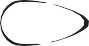 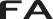 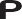 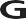 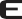 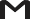 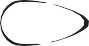 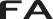 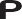 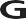 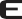 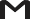 PRÓ-REITORIA DE PESQUISA COORDENADORIA DE INICIAÇÃO CIENTÍFICATERMO DE COMPROMISSO DE CONCESSÃO DO PROGRAMA INSTITUCIONAL DE INICIAÇÃO CIENTÍFICA E TECNOLÓGICA – PIBIC/FAPEMIGEu,										, inscrito(a) no	CPF	sob    o   nº			,   de   nacionalidade					, residente na						, nº		, complemento			, bairro						, na cidade de			, estado de		discente regularmente matriculado(a) no curso de graduação em						, sob o número de matrícula		_____, da Universidade Estadual de Montes Claros - Unimontes, ciente das obrigações e requisitos inerentes à qualidade de bolsista do Programa de Apoio à Iniciação Cientíﬁca e Tecnológica – PIBIC da Fundação de Amparo à Pesquisa do Estado de Minas Gerais - FAPEMIG:Declaro:Estar matriculado(a) regularmente em Curso de Graduação onde já deverá ter cursado, no mínimo, o segundo período;Ser domiciliado(a) no estado de Minas Gerais;Não possuir vínculo de trabalho, entendido como qualquer vínculo jurídico estipulado, expressa ou tacitamente, com pessoa física ou jurídica, que a remunera pelos serviços prestados, abrangendo, dentre outras relações laborais, o trabalho autônomo, o trabalho eventual, o trabalho avulso, o trabalho decorrente de vínculo estatutário ou celetista, o trabalho exercido pelo Microempreendedor Individual, o trabalho exercido por sócio de empresa para o qual receba remuneração e o trabalho realizado por meio de vínculo empregatício, dentre outros;Não acumular a percepção da bolsa com qualquer outra modalidade de auxílio ou bolsa.Não ser aposentado nem possuir pensão por invalidez;Não possuir cadastro como Microempreendedor Individual (MEI), nem para ﬁns previdenciários.Em atenção às normas da FAPEMIG, comprometo-me a:Dedicar-me integralmente às atividades de Pesquisa propostas no Plano de Trabalho;Manter e comprovar desempenho acadêmico satisfatório;Responder a todos os questionários de avaliação de desempenho solicitados;Comunicar imediatamente à Coordenação do Curso de Graduação qualquer alteração de natureza incompatível com as normas de concessão da bolsa;Entregar a documentação de prestação de contas técnico-cientíﬁca ao término da bolsa;Devolver à FAPEMIG eventuais benefícios pagos indevidamente.Participar do Seminário de Iniciação Cientíﬁca e Tecnológica.Veriﬁcar a possibilidade de cumulação junto ao órgão concedente de eventual benefício tido pela FAPEMIG como acumulável (Ministério do Trabalho, INSS, etc), tais como, seguro-desemprego, na forma da Lei nº 7.998/1990, ou salário-maternidade na condição de desempregada, na forma da Lei nº 8.213/1991, dentre outros não vedados pelo Manual da FAPEMIG, pela chamada, termo de outorga, convênio ou instrumentos congêneres que fundamentam a bolsa.Atesto estar ciente que:A outorga de bolsa não cria e não envolve relação empregatícia de qualquer espécie entre o bolsista, a FAPEMIG e a UNIVERSIDADE ESTADUAL DE MONTES CLAROS- UNIMONTES;Qualquer produção cientíﬁca gerada pelo bolsista, decorrente deste apoio, individual ou em colaboração, deverá mencionar o apoio da FAPEMIG;Manter o sigilo e a conﬁdencialidade das informações e dados pertinentes à pesquisa decorrente deste apoio, quando esta produzir ou puder produzir resultado potencialmente objeto de qualquer forma de registro de Propriedade Intelectual.A bolsa concedida será mantida até a colação de grau;A bolsa poderá ter seu prazo prorrogado por até 120 (cento e vinte) dias, se for comprovado o afastamento temporário do bolsista em virtude da ocorrência de parto, bem como de adoção ou obtenção de guarda judicial para ﬁns de adoção durante o período de vigência da respectiva bolsa, nos termos da Lei Federal n. 13.536/2017;A inobservância dos requisitos citados acima ou a prática de qualquer fraude pelo bolsista implicará no cancelamento da bolsa e na obrigação de restituição integral e imediata dos recursos à FAPEMIG, atualizados conforme os índices legais, sem prejuízo das medidas administrativas e judiciais cabíveis.Não é considerado acúmulo o recebimento simultâneo de bolsa de Iniciação Cientíﬁca – BIC com bolsa concedida por Instituição acadêmica ou ﬁlantrópica, quando esta bolsa possuir objetivos assistenciais, de manutenção ou de permanência, ﬁnalidades distintas da IC, e que não exigem dedicação à atividade além das curriculares conforme Deliberação Nº 184 de 14 de junho de 2022.Responsabilidades quanto a disponibilização das informações de seus dados bancários e utilização de sua Conta Corrente:Será responsável pela conformidade das informações dos seus dados bancários inseridas no Sistema de Gestão Integrada da Fapemig (Sistema Everest ou outro que venha a substituir);Será responsável pelas despesas e obrigações decorrentes da utilização de sua conta corrente indicada junto ao referido sistema.Este Termo vincula-se, para todos os efeitos legais, ao Convênio para PD&I de Concessão de Cota de Bolsas de Iniciação Cientíﬁca e Tecnológica n. 6.41/2021, celebrado entre a Fundação de Amparo à Pesquisa do Estado de Minas Gerais – FAPEMIG e a UNIVERSIDADE ESTADUAL DE MONTES CLAROS - UNIMONTES.Local,	de	de	.Assinatura do(a) bolsista PIBIC/FAPEMIG